الاتحاد الخاص للتصنيف الدولي للتصاميم الصناعية (اتحاد لوكارنو)الجمعيةالدورة الثانية والثلاثون (الدورة العادية العشرون)جنيف، من 23 سبتمبر إلى 2 أكتوبر 2013التقريرالذي اعتمدته الجمعيةتناولت الجمعية البنود التالية التي تعنيها من جدول الأعمال الموحّد (الوثيقة A/51/1): 1 و2 و3 و4 و5 و6 و8 و11 و12 و13 و14 و15 و16 و19 و20 و21 و22 و23 و47 و48.وترد التقارير الخاصة بالبنود المذكورة في التقرير العام (الوثيقة A/51/20).وانتخب السيد روبرت أولريخ (النمسا) رئيسا للجمعية؛ وانتخبت السيدة سفتلانا كوبيكا (إستونيا) والسيد فو كين (الصين) نائبين للرئيس.[نهاية الوثيقة]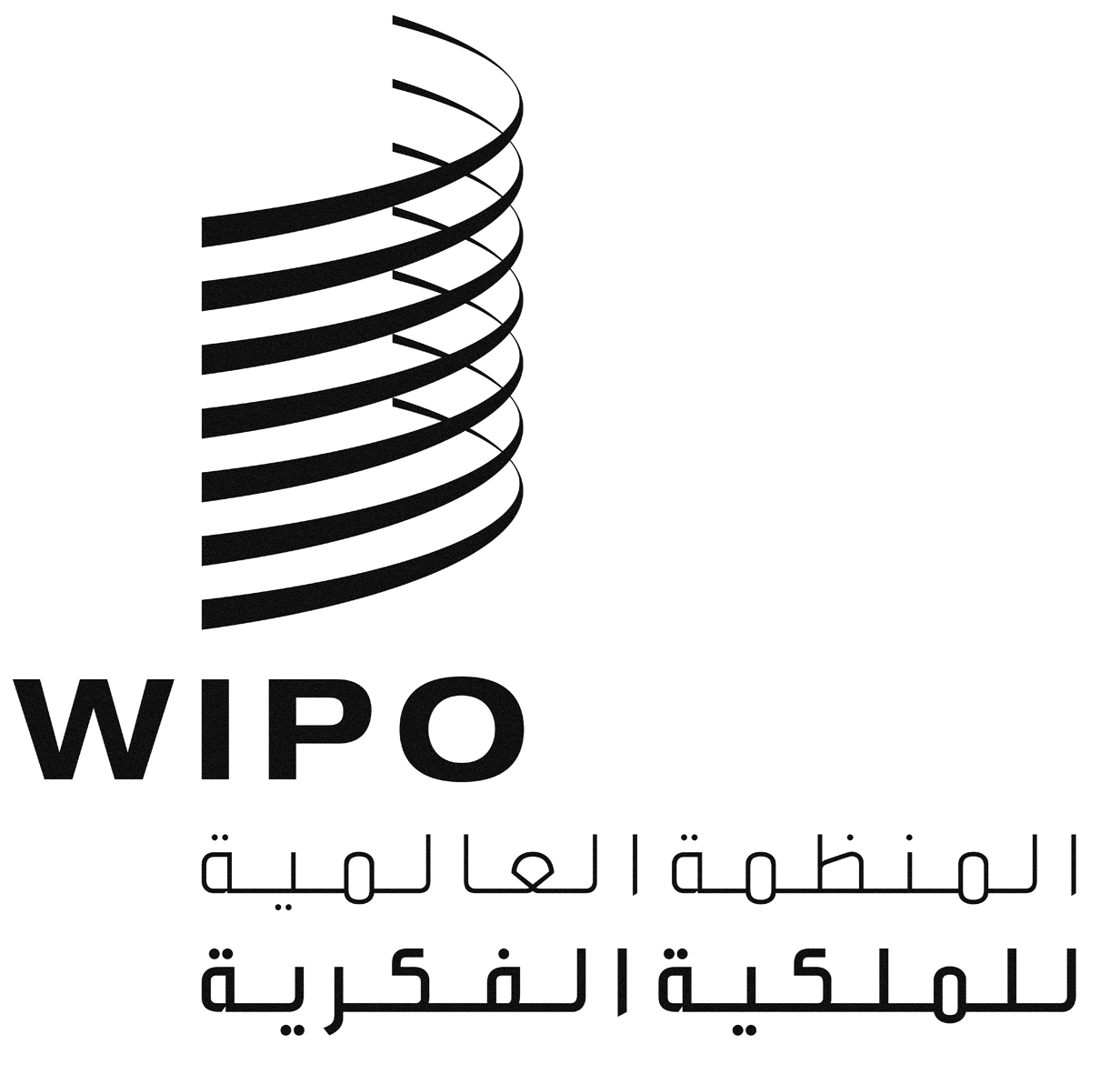 ALO/A/32/1LO/A/32/1LO/A/32/1الأصل: بالإنكليزيةالأصل: بالإنكليزيةالأصل: بالإنكليزيةالتاريخ: 2 أكتوبر 2013التاريخ: 2 أكتوبر 2013التاريخ: 2 أكتوبر 2013